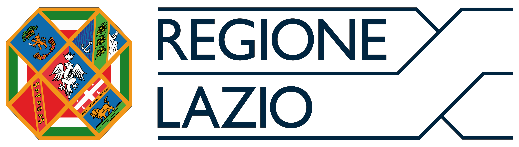 MODELLO B)SCHEDA GIORNOREGISTRO FORMATIVO E DELLE PRESENZE ONLINE GIORNOMESEANNOPartecipanteOra di connessioneOra di connessioneOra di disconnessioneOrario della lezione onlineArgomento della lezione onlineFirma del docente1234567……..